«19» января  2021 г.                              п. Березовка                                    № 7-1В соответствии с пунктом 6 части 1 статьи 14 и пунктом 1 части 1 статьи 50 Федерального Закона от 06.10.2003 №131-ФЗ «Об общих принципах организации местного самоуправления в Российской Федерации», Законом Красноярского края  № 8-3290 от 26.05.2009 года «О порядке разграничения  имущества между муниципальными образованиями края», Решением Березовского районного Совета  от 22.08.2018 № 36-244Р «О согласовании перечня имущества, подлежащего передаче из муниципальной собственности Березовского района Красноярского края в муниципальную собственность поселка Березовка Березовского района Красноярского края в процессе разграничения муниципального имущества», на основании Решения Арбитражного суда Красноярского края от 04.02.2020г. по делу № А33-22116/2019, руководствуясь, Уставом поселка Березовка, Березовский поселковый Совет депутатов РЕШИЛ:	1.Согласовать перечень имущества, подлежащего передаче из муниципальной собственности Березовского района Красноярского края в муниципальную собственность поселка Березовка Березовского района Красноярского края в процессе разграничения муниципального имущества, согласно Приложению №1 к настоящему Решению. 	2.Контроль за исполнением настоящего Решения возложить на постоянную комиссию Березовского поселкового Совета депутатов по бюджету, экономическому развитию и муниципальной собственности.		3.Настоящее Решение вступает в силу со дня официального опубликования в газете «Пригород».Глава поселка Березовка					Председатель Березовского										поселкового Совета депутатовС.А. Суслов							С.С.Свиридов ПЕРЕЧЕНЬ ИМУЩЕСТВА, ПОДЛЕЖАЩЕГО ПЕРЕДАЧЕ ИЗ МУНИЦИПАЛЬНОЙ СОБСТВЕННОСТИ БЕРЕЗОВСКОГО РАЙОНА КРАСНОЯРСКОГО КРАЯ В МУНИЦИПАЛЬНУЮ СОБСТВЕННОСТЬ ПОСЕЛКА БЕРЕЗОВКА БЕРЕЗОВСКОГО РАЙОНА КРАСНОЯРСКОГО КРАЯ В ПРОЦЕССЕ РАЗГРАНИЧЕНИЯ МУНИЦИПАЛЬНОГО ИМУЩЕСТВА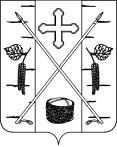 БЕРЕЗОВСКИЙ ПОСЕЛКОВЫЙ СОВЕТ ДЕПУТАТОВРЕШЕНИЕО согласовании перечня имущества, подлежащего передаче из муниципальной собственности Березовского района Красноярского края в муниципальную собственность поселка Березовка Березовского района Красноярского края в процессе разграничения муниципального имущества Приложение № 1к решению Березовского поселкового Совета депутатов   от 19.01.2021г. № 7-1N 
п/пПолное   
наименование
предприятия,
учреждения, 
наименование
имуществаЮридический адрес предприятия, учреждения,  
адрес местонахождения имуществаБалансовая стоимость имущества по состоянию на 09.07.2018(тыс.рублей)Назначение  
(специализация)
имуществаИндивидуализирующие
характеристики  имущества     (инвентарный номер, кадастровый номер, площадь,  протяженность,  
идентификационный номер)Основание   
возникновения 
права     
муниципальной 
собственности12345671.КвартираКрасноярский край, Березовский район, п. Березовка, ул. Подгорная, д.8, кв.3317,4ЖилоеОбщая площадь 28,2 кв.м., этаж 1, кадастровый номер 24:04:6101018:306Выписка из реестра муниципальной собственности Березовского района от 15.06.2018 № 19612.КвартираКрасноярский край, Березовский район, п. Березовка, ул. Просвещения, д.4, кв.2402,6ЖилоеОбщая площадь 25,7 кв.м., этаж 1, кадастровый номер 24:04:6101005:978Выписка из реестра муниципальной собственности Березовского района от 15.06.2018 № 19583.Жилой домКрасноярский край, Березовский район, п. Березовка, ул. Дзержинского, д.104130,0ЖилоеОбщая площадь 232,0 кв.м., этаж 1, кадастровый номер 24:04:6101005:658Выписка из реестра муниципальной собственности Березовского района от 24.02.2012 № 08204.Земельный участокКрасноярский край, Березовский район, п. Березовка, ул. Дзержинского, д.10--кадастровый номер 24:04:6101005:1043, площадью 1732 кв.м., категория земель – земли населенных пунктов, разрешенное использование – для эксплуатации жилого домаВыписка из реестра муниципальной собственности Березовского района от 24.02.2012 № 0820, ст.3.1. Федерального закона от 25.10.2001 г. №137-ФЗ « О введении в действие Земельного кодекса РФ»